НАРУЧИЛАЦКЛИНИЧКИ  ЦЕНТАР ВОЈВОДИНЕул. Хајдук Вељкова бр. 1, Нови Сад(www.kcv.rs)ОБАВЕШТЕЊЕ О ЗАКЉУЧЕНОМ УГОВОРУ У  ПОСТУПКУ ЈАВНЕ НАБАВКЕ БРОЈ 11-15-OВрста наручиоца: ЗДРАВСТВОВрста предмета: Опис предмета набавке, назив и ознака из општег речника набавке: набавка потрошног материјала за припрему биолошког материјала за токсиколошке анализе-колоне за потребе Центра за судску медицину, токсикологију и молекуларну генетику Клиничког центра Војводине33140000 – медицински потрошни материјалУговорена вредност: без ПДВ-а 11.160.000,00 динара, односно 13.392.000,00 динара са ПДВ-омКритеријум за доделу уговора: најнижа понуђена ценаБрој примљених понуда: 1Понуђена цена: Највиша: 11.160.000,00 динараНајнижа: 11.160.000,00 динараПонуђена цена код прихваљивих понуда:Највиша: 11.160.000,00 динара Најнижа: 11.160.000,00 динараДатум доношења одлуке о додели уговора: 26.02.2015.Датум закључења уговора: 09.03.2015.Основни подаци о добављачу:„Torax Medica“ д.о.о., Сомборска 30, Нови СадПериод важења уговора: до дана у којем добављач у целости испоручи добра наручиоцу, односно најдуже годину дана од дана закључења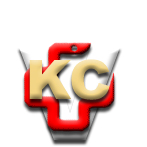 КЛИНИЧКИ ЦЕНТАР ВОЈВОДИНЕ21000 Нови Сад, Хајдук Вељка 1, Србија,телефон: + 381 21 487 22 05; 487 22 17; фаx : + 381 21 487 22 04; 487 22 16www.kcv.rs, e-mail: uprava@kcv.rs, ПИБ:101696893